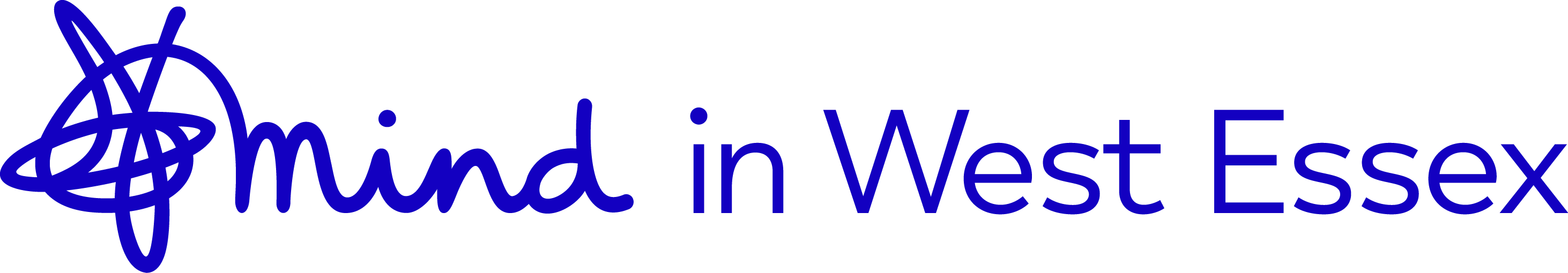 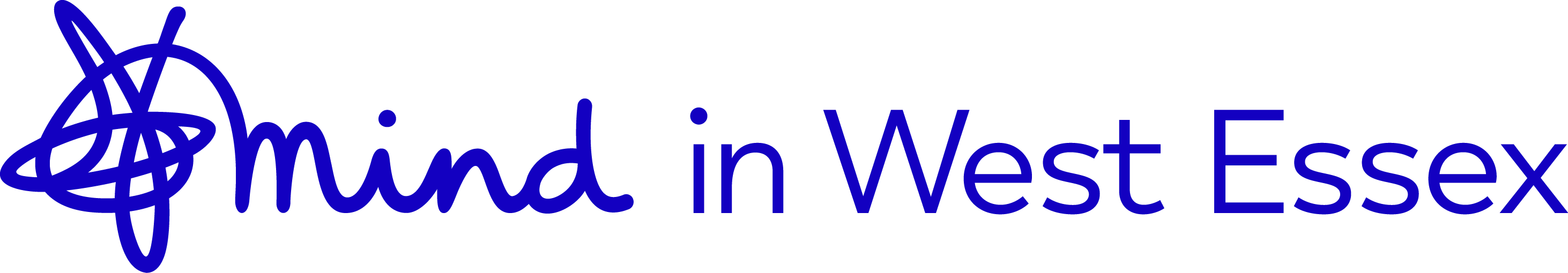 Job Title:  Children and Young Peoples Mental Health Support Team Practitioner /Supervisor Reporting to: Children and Young Peoples Mental Health Support Team Manager Location:  Epping Forest (with the ability to occasionally travel throughout West Essex and Hertfordshire) Responsible for:  Clinical Supervision of two Educational Mental Health Practitioners (EMHPs)Hours: 37.5 hrs a week Pay:  £31,365pa which equates to current Agenda for Change Band 6 (+ fringe HCAP) The Organisation:Mind in West Essex is a local, independent mental health charity. We affiliate to Mind (the National Association for Mental Health) a charity with which we share common values and principles.Our vision is for West Essex to be a place where people talk openly and positively about mental health, and where everyone gets the support and respect needed to live well. Mind in West Essex welcomes applications from people with their own personal experience of mental ill health. The Service:Following on from the government’s green paper Dec 2017 ‘Transforming children and young people’s mental health provision.’ Mind in West Essex is part of a national ‘Trailblazer’ programme.Our Children and Young Peoples (CYP) Mental Health Support Team is working with children and young people who are experiencing mild to moderate mental health issues and working with schools and colleges to develop the support they offer the whole school community and strengthen the links between education, health services and families across Epping Forest District.Purpose of the Job:The post holder will have an active caseload of children and adolescents with mild – moderate emotional and mental health difficulties and will use evidence-based therapeutic models. Low intensity, early interventions will be delivered in a range of education settings (primary, secondary, and colleges). The work will also include training for education professionals and developing the team’s ability to serve the needs of the whole school community including children and young person’s caregivers.  You will be working in a multi-disciplinary team and will be responsible for managing and providing clinical supervision to other team members. These team members will be (trainees during year one) EMHPs, who will be undertaking their placements within the team and who will deliver group and individual low intensity CBT interventions to children and young people.  As part of this programme, you will need to be successful in your application to receive training in supervision, provided by University of Reading to support this area of your work. Participation in this training is a requirement for this role.You will work with CYP and families from different cultural backgrounds, using interpreters when necessary, and should be committed to equal opportunities.  You will also work closely with colleagues and partners in the Local Authority, Emotional Wellbeing and Mental Health Service (EWMHS), education settings where interventions are being delivered and other relevant mental health providers.  Key ResponsibilitiesClinical and Client Care:Assess and develop evidence-based treatment plans to meet the mild - moderate needs of CYP with a range of emotional and mental health difficulties. Support children and young people, their parents/carers, families and educators in the self-management of presenting difficulties.Work in partnership with children, young people, their families and educators in the development of their care plans, including specific interventions and agreeing outcomes.Deliver evidence-based, low intensity interventions for CYP aged 5-18 with mild – moderate emotional and mental health difficulties.Show evidence in a variety of forms that at all times assessment and intervention is provided from an inclusive values base, which recognises and respects diversity. Undertake accurate assessments of risk to self and others and support supervisees to do the same.Make decisions on suitability of new referrals, adhering to the services’ referral protocols, refer unsuitable clients on to the relevant service or back to the referral agent as necessary.Maintain comprehensive records of all training and clinical activity in line with both health and education service protocols and use these records and outcome data to inform decision-making. Ensure outcome measures (e.g. SDQ, RCADS) are routinely embedded in your clinical work and that of those you line-manage. Complete all requirements relating to data collection and report clinical outcomes and service access data into the digital patient record system.Promote the mental and emotional health of children and young people in education settings, through clinical interventions in the care pathway.Practice, evidence, reflect on and demonstrate an ability to manage one’s own caseload in conjunction with the requirements of the team.Attend multi-disciplinary and multi-agency meetings relating to referrals or children and young people in treatment, where appropriate, both for personal educational benefit in discussion with supervisors, or to provide direct assistance.  Show evidence of working within a collaborative approach, involving a range of relevant others when indicated. Specifically, work in collaboration with teachers and other educational staff, parents, children, young people and the wider community to enhance and broaden access to mental health services.Contribute to the development of individual or group clinical materials or training materials and go on to develop further such materials as falls within own degree of competence and schools’/programme requirements.Teaching Training and Supervision:To provide advice, consultation and training to staff working within the network of schools and across a range of professions, agencies and settings, where appropriate.To receive regular clinical professional supervision and to provide supervision to junior professional colleagues. Supervision and Management:Support the development of service processes and procedures, service start-up and the development of the service’s clinical model.Provide clinical supervision and management, including support through observations and modelling, to two team members who are undertaking EMHP training in CBT evidence-based practice.Engage in robust managerial and clinical supervision, identifying the scope of practice of the individual post-holder within the role, and working safely within that scope. Supervise and support safeguarding cases held by team members that you line-manage, in line with relevant organisational safeguarding policies and procedures.Provide quality assurance for the data submitted by team members that you line-manage.Contribute to the training and development of trainee Education Mental Health Practitioners (EMHPs) within the team.Attend and complete supervision training programme provided by University of Reading.Monitor and track progress against access targets for your caseload and that of the team members you line-manage and develop plans to reach access targets.Within schools actively promote the whole school-based approach to developing and maintaining emotional health and well-being. To provide training to schools’ staff, parents and carers in conjunction with colleagues. Professional:Ensure the maintenance of standards of own professional practice according to Mind in West Essex policies and procedures.Ensure that confidentiality is always protected.Develop a ‘local knowledge’ of the locality and its services and facilities, particularly in relation to mental health issues.Ensure that any risks or issues related to the safety and wellbeing of anyone the post-holder comes into contact with during their professional duties are communicated and shared with appropriate parties in order to maintain individual safety and the public interest.Ensure clear objectives are identified, discussed and reviewed with supervisor and senior colleagues on a regular basis as part of continuing professional development.Participate in individual appraisal and respond to agreed objectives. Keep all records up to date in relation to Continuous Professional Development and the requirements of the post and ensure personal development plans maintains up to date specialist knowledge of latest theoretical and service delivery models/developments.Attend relevant educational opportunities in line with identified professional objectives.Ensure adherence to organisational policies and procedures and that interventions are developed and delivered in accordance with NICE guidelines and clinical standards.Person specificationEssential: Included in the MHST programme is a Supervision course specific to this post, this will be delivered by University of Reading. To be eligible for this post please see the entry requirements: PG cert course.  Being offered a place on the course is part of the recruitment process for this role. Familiarity with CBT evidence-base, both within clinical training and delivering interventions.Direct clinical experience (autonomously providing assessment, developing treatment plans and delivering evidence-based therapeutic interventions) with CYP aged 5-18 with mental health difficulties.Knowledge and direct clinical experience of adapting interventions and   delivering them to CYP.Experience of routine clinical outcome monitoring.Experience of clinical risk assessment.Understanding of child development and psychosocial influences.Experience of working in a multi-disciplinary mental health team/environment.Experience of providing clinical supervision and case management. Experience of supervising team members.Experience of supervising safeguarding cases.Experience of working in education settings.Experience of delivering Low Intensity/Psycho-educational interventions to groups of CYP, educational staff and/or parents/caregivers.Experience of engaging a range of stakeholders (young people, families, mental health providers, schools, Local Authority staff etc.). Experience of involving parents/caregivers in the wellbeing of CYP.Excellent communication skills.Organisational skills and excellent time management.Experience of using Microsoft Office package.Experience of using EPR systems (IAPTUS) to maintain high standards of clinical record keeping including electronic data entry and recording and report writing.No criminal record that prevents work with our client group or which would harm our reputation, an enhanced DBS will be required.We would expect the post holder to have excellent communication skills and the ability to inspire and organise people.Valid UK driving licence and/or access to transport to enable travel between educational settings on a daily basis. Desirable:Evidence of study at degree level or similar in appropriate subject(s).Experience of working within the third/voluntary/charity sector.Experience of using databases.This Job Description will be subject to review in light of changing circumstances and is not intended to be rigid or exhaustive but should be regarded as providing guidelines within which an individual operates.General:General:To develop and deliver effective presentations and promotional talks.To develop and deliver effective presentations and promotional talks.Implement monitoring/evaluation procedure and produce accurate/informative reports.Work as part of a team and contribute to bringing the team on board with the task in hand.To attend regular supervision and annual appraisal, identifying any relevant support and training needs and addressing these with your line manager.To identify and implement your own Continuing Professional Development programme in agreement with your line manager.To understand, promote, keep up to date and comply with all policies and procedures and guidelines of the organisation.To undertake any other tasks, duties or projects which may arise from time to time and as directed by your line manager. Implement monitoring/evaluation procedure and produce accurate/informative reports.Work as part of a team and contribute to bringing the team on board with the task in hand.To attend regular supervision and annual appraisal, identifying any relevant support and training needs and addressing these with your line manager.To identify and implement your own Continuing Professional Development programme in agreement with your line manager.To understand, promote, keep up to date and comply with all policies and procedures and guidelines of the organisation.To undertake any other tasks, duties or projects which may arise from time to time and as directed by your line manager. 